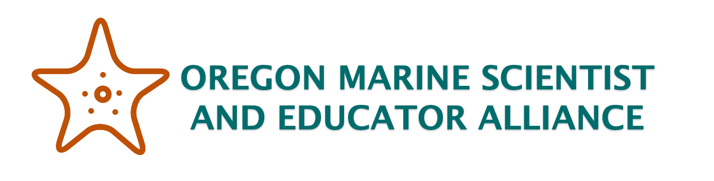 Rockfish Town HallResearch & Presentation ProjectEQ: What is the relationship between rockfish populations and coastal communities? BACKGROUND:We’ve learned all about rockfish and how scientists study them to ensure their numbers remain healthy along the Oregon coast.   Now we can look at rockfish from other perspectives in our community.SCENARIO: 
People in our coastal town are coming together in a town hall meeting to discuss the importance of rockfish in our community.  Choose a role as a stakeholder and investigate how rockfish are important to you (in this role).  Be prepared to share what you’ve learned by writing a statement to share at the town hall.  EXPECTATIONS for SUCCESS:Your statement should be at least two paragraphs long.  Please include:An introduction that describes your role as a stakeholderAt least three facts or pieces of information (story, recipe or data)Persuasive language written to convince other community members Bonus: include a graphic to shareSTAKEHOLDERS:Recreational fisherman: ODFW report	Seafood restaurant owner/chef: Sample RecipesEconomist: Pacific Fishery Management CouncilmemberTribal member:	PFMC & TribesNat Geo article: Confederated Tribes of the Coos, Lower Umpqua and Siuslaw 	Sea Otters & Oregon Coastal Tribes	Tribal collaboration with fishery management article	Tribal fishing 101 (salmon)Commercial fisherman:	Commercial rockfish fishing	ODFW link for commercial fisheriesConservationist: Ocean ecosystem conservationMarine scientist (biologist, statistician, engineer, et al)Tourist: Visit Oregon CoastRUBRIC/SUCCESS CRITERIA for TOWN HALL STATEMENT4: exceeds proficiency3: proficient2: developing proficiency 1: not yet proficientCompelling introduction that accurately describes role as a stakeholder.Three or more facts or pieces of information (story, recipe or data) are included. Strong, convincing persuasive language appropriate to the audience. Two or more paragraphs in length.Includes graphic. Introduction that describes stakeholder role.At least three pertinent facts or pieces of information (story, recipe or data) are included. Persuasive language is present.At least two paragraphs in length. Introduction may be present. Includes one or two facts or pieces of information (story, recipe or data).Persuasive language is attempted.Reaches or nearly reaches two paragraphs in length. Less than two paragraphs in length. Facts or information aren’t present or relevant. 